 Den Norske Kirke 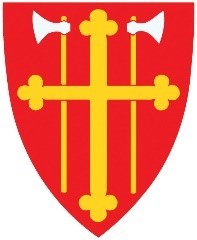 Indre Østfold kirkelige fellesråd 									Mysen 09.12.20Til fellesrådets medlemmer og
varamedlemmerInnkalling til møte i Indre Østfold kirkelige fellesråd 14.12.20Det innkalles med dette til møte i Indre Østfold kirkelige fellesråd, mandag 14.12.20  kl 1800-2000. Møtet holdes i Askim prestegård.Forfall meldes kirkevergen så snart som mulig. Varamedlemmer møter kun etter særskilt innkalling.			Sakliste	Sak 51/20:	Godkjenning av innkalling og sakliste.			Forslag til vedtak:	Innkalling og sakliste godkjennes	Sak 52/20:	Orienteringer og referater.Fra prostenFra lederFra administrasjonsutvalget. Ansatt kirketjener, Lars  og sekretær.Fra kirkevergen om:
- status for arbeidet med å planlegge utbygging av kontorene ved Askim 
   kirke
- budsjett 2021 etter de siste politiske signaler
- øvrige, aktuelle sakerForslag til vedtak:	Informasjon og referat tas til orientering
	Sak 50/20:	Disponering av årsresultat 2019 for Askim, Eidsberg, Hobøl, Spydeberg 			og Trøgstad kirkelige fellesråd. (Utsatt fra forrige møte)		Sakspapirene ligger vedlagt. Her er det mye informasjon og tall, men det 		foreligger grei dokumentasjon samt revisjonsberetninger. Kirkevergen vil om 		nødvendig gi ytterligere informasjon i møtet.		Forslag til vedtak:	Driftsresultatet for 2019 for de fem tidligere fellesrådene fastsettes slik det     fremgår av saksfremleggetInndekningen skjer slik det fremgår av saksfremlegget.Inndekningen av merforbruk i 2019, og 2018 skjer over 3 år, slik kirkevergen foreslår i saksfremlegget.Inndekning av merforbruk investering i Eidsberg og Spydeberg skjer slik kirkevergen foreslår i saksfremlegget.Mindreforbruk investering i Askim 2019 avsettes til ubundet investeringsfond
Sak 53/20:	Vedtak om inngående balanse i Indre Østfold kirkelige fellesråd 			001.01.20		Sakspapir ligger vedlagt. Kirkevergen vil i møtet gi ytterligere informasjon.

		Forslag til vedtak:	Inngående balanse fastsettes slik kirkevergen foreslår.
Sak 54/20:	Budsjett 2021 – annen gangs behandling.		FR drøftet på sitt møte i oktober noen overordnede spørsmål ved budsjettet, 		sak 38/20. Til dette møtet foreligger et budsjettforslag fra kirkevergen, basert 		på de antatte rammer fra kommunen og overføringer fra bispedømmerådet.		Før kommunestyrets behandling av budsjettet for 2021 foreligger det et 			forslag om å redusere overføringen til kirken. Dette kan få konsekvenser for 		vårt budsjett. På møtet 14.12. vil vi derfor ha en gjennomgang og drøfting av 		det utsendte forslaget, men endelig budsjettvedtak gjøres i første møte i 2021.		Det innebærer at ev. endringsforslag som kommer i møtet, ikke blir 			realitetsbehandlet, men oversendt kirkevergen for vurdering.		Forslag til vedtak;	Det fremlagte budsjettforslag møtet,  tas til foreløpig 					etterretning.Sak 55/20:	Investeringsbudsjettet.			En oversikt over gjennomførte investeringer ligger vedlagt. I møtet vil det bli 			gitt en muntlig orientering om status og om planlegging av kommende 				prosjekter. 			Forslag til vedtak:	Tas til orientering.	Sak 56/20:	Endring av møtedato i 2021.			Forslag: 	Møtet i april flyttes til enten torsdag 29.04., eller til tirsdag 					04.05. 27.04. er det KAs landsråd og FR-leder er valgt som 					delegat der.	Sak 57/20:	Åpen post.	Sak 61 / 20: Vara til adm.utv:
	Bjørn Solberg
	Leder i Indre Østfold kirkelige fellesråd